Csanytelek Község Önkormányzata			Csanytelek Község Önkormányzata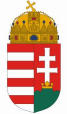 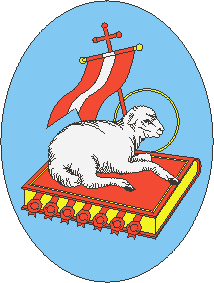                              Polgármesterétől				                       J e g y z ő j é t ő l	 6647. Csanytelek, Volentér János tér 2.sz. 63/578-510; fax: 63/578-517; E-mail: csanytelek@csanytelek.hu, honlap: www.csanytelek.hu291-5/2015.E l ő t e r j e s z t é sCsanytelek Község Önkormányzata Képviselő-testülete 2015. decemberi üléséreTárgy:	Csanytelek Község Önkormányzata  és a Csanyteleki Polgármesteri Hivatal pénzkezelésének és a gépjárművek, haszonjárművek üzemeltetésének ellenőrzéséről szóló belső ellenőri jelentés elfogadásaTisztelt Képviselő-testület!Tájékoztatjuk a tisztelt Képviselő-testület Tagjait arról, hogy a Képviselő-testület által belső ellenőrzési feladattal megbízott Alür Bt okleveles pénzügyi revizora Juhász Lejla elvégezte a Csanytelek Község Önkormányzata  és a Csanyteleki Polgármesteri Hivatal pénzkezelésének és a gépjárművek, haszonjárművek üzemeltetésének  ellenőrzését, melynek eredményéről szóló belső ellenőri jelentéseit ezen előterjesztéshez mellékeljük.Az ellenőrzés végrehajtása az előre kiadott – és a képviselő-testület által elfogadott – ellenőrzési ütemterv szerint valósult meg. A belső ellenőr a költségvetési szervek belső kontrollrendszeréről és belső ellenőrzéséről szóló  370/2011. (XII. 31.) Kormányrendeletben rögzített követelményeknek megfelelően készítette el jelentését. A belső ellenőri jelentés beterjesztőként az Mötv. 119. §-a és az Áht 70. §-a szerint jártunk el.Javasoljuk a Tisztelt Képviselő-testületnek az előterjesztéshez csatolt belső ellenőri tárgyi jelentés és a mellékelt határozati javaslat megvitatását és változtatás nélküli elfogadását.C s a n y t e l e k, 2015. december 11.Tisztelettel:	Forgó Henrik							   Kató Pálné             polgármester           	  					       jegyző…./2015. (IX. 25.) Ökt határozatTárgy:	Csanytelek Község Önkormányzata  és a Csanyteleki Polgármesteri Hivatal pénzkezelésének és a gépjárművek, haszonjárművek üzemeltetésének ellenőrzéséről szóló belső ellenőri jelentés elfogadásaHatározati   j a v a s l a tCsanytelek Község Önkormányzata Képviselő-testülete napirendje keretében megtárgyalta az ezen határozathoz 1. mellékleteként csatolt, Csanytelek Község Önkormányzata és a Csanyteleki Polgármesteri Hivatal pénzkezelésének,  továbbá agépjárművek, haszonjárművek üzemeltetésének ellenőrzéséről szóló belső ellenőrzési jelentéseket és változtatás nélkül elfogadja azt a költségvetési szervek belső kontrollrendszeréről és belső ellenőrzéséről szóló  370/2011. (XII. 31.) Kormányrendeletben foglaltak szerint eljárva.Határozatról értesítést kap:Csanytelek Község Önkormányzata Képviselő-testülete Tagjai (Helyben)Alür Bt revizora Juhász Lejla belső ellenőrForgó Henrik polgármesterKató Pálné jegyző és általaTóth Józsefné Adó- és Pénzügyi Iroda VezetőjeIrattár